БАШҠОРТОСТАН РеспубликаҺы                                             РЕСПУБЛИКА  БАШКОРТОСТАН      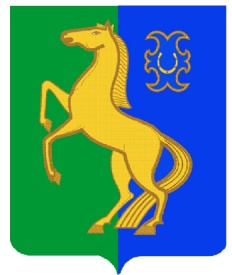                 ЙƏРМƏКƏЙ РАЙОны                                                                              СОВЕТ       муниципаль районыныҢ                                                      СЕЛЬСКОГО  ПОСЕЛЕНИЯ     ҺигеҘенсе  Март ауыл Советы                                   ВОСЬМОМАРТОВСКИЙ  СЕЛЬСОВЕТ                  ауыл билƏмƏҺе                                                             МУНИЦИПАЛЬНОГО     РАЙОНА                                           СОВЕТЫ                                                                                  ЕРМЕКЕЕВСКИЙ  РАЙОН      ҠАРАР                                               №  86                       РЕШЕНИЕ 23 апрель   2021г.                                                              23 апреля  2021 г. О внесении изменений в решение Совета сельского поселенияВосьмомартовский сельсовет муниципального района Ермекеевский район Республики Башкортостан от 12.05.2016 года № 47 «Об утверждении порядка  размещения сведений о доходах, расходов,  об имуществе и обязательствах имущественного характера предоставляемые  лицами, замещающими  муниципальные должности, и членов их семей на официальном сайте администрации сельского поселения Восьмомартовский   сельсовет муниципального  района Ермекеевский район Республики Башкортостан и предоставления этих сведений средствам массовой информации для опубликования»     Рассмотрев протест прокуратуры Ермекеевского района от 26.02.2021 года № 3-1-2021 на решение Совета сельского поселения  Восьмомартовский сельсовет муниципального района Ермекеевский район Республики Башкортостан от 12.05.2016  №  47 «Об утверждении порядка  размещения сведений о доходах, расходов,  об имуществе и обязательствах имущественного характера предоставляемые  лицами, замещающими  муниципальные должности, и членов их семей на официальном сайте администрации сельского поселения Восьмомартовский   сельсовет муниципального  района Ермекеевский район Республики Башкортостан и предоставления этих сведений средствам массовой информации для опубликования» и в соответствии с Указом  Президента Российской Федерации от 10.12.2020 г.  № 778,  Совет сельского поселения  Восьмомартовский сельсовет муниципального района Ермекеевский район Республики Башкортостан   р е ш и л:1.Внести следующие изменения в отдельные пункты порядка  размещения сведений о доходах, расходов,  об имуществе и обязательствах имущественного характера лиц, замещающих муниципальные должности, и членов их семей на официальном сайте сельского поселения  Восьмомартовский сельсовет муниципального  района Ермекеевский район Республики Башкортостан (далее Порядок), утвержденного решением Советасельского поселения  Восьмомартовский сельсовет от 12.05.2016 года № 47: 1.1. Пункт 2 изложить в следующей редакции:«На официальном сайте размещаются и предоставляются общероссийским средствам массовой информации для опубликования следующие сведения о доходах, расходах, об имуществе и обязательствах имущественного характера депутатов, а также  сведения о доходах, расходах  лиц, замещающих муниципальные должности, а также сведений о доходах, расходах, об имуществе и обязательствах имущественного характера их супруг (супругов) и несовершеннолетних детей:»1.2. подпункт « г»  изложить в следующей редакции:«сведения об источниках получения средств, за счет которых совершена сделка по приобретению земельного участка, другого объекта недвижимого имущества, транспортного средства, ценных бумаг, акций ( долей участия, паев в уставных (складочных) капиталах организаций), если  сумма  сделки превышает общий доход  депутата,  и его супруги (супруга) за три последних года, предшествующих совершению сделки»        1.3. Дополнить пунктом  «д» следующего содержания:        «д)  сведения по приобретению цифровых финансовых активов, цифровой валюты, если общая сумма таких сделок (сумма такой сделки) превышает общий доход служащего (работника) и его супруги (супруга) за три последних года, предшествующих отчетному периоду.» Глава сельского поселения  Восьмомартовский сельсовет:	                              А.З.Латыпова 